Remplacer XXX par le prénom du collègue et WWW par son nom avec recherche automatique Remplace X par l’initiale du prénom du collègue puis W par l’initiale du nomXXX WWW puis effacer ces lignes 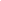  Ce fichier s’appelle XW D1 Renseignements Personnels X pour XXX, W pour WWW, D pour Divers et c’est le 1er document que nous avons créé pour toi.Nos coordonnées : `Henri Sivy 0612802402 henri.sivy@gmail.comEvelyne Sallanne téléphone 0643890235 evelynesallanne@gmail.comCeux qui vont s’occuper de ton dossier  dans ton département : Nom Prénom                tel            adresse mailNom Prénom               tel             adresse mailTon mail :Ton portable :                                    Ton téléphone maison : Ton adresse perso :Ton gradeTa date de naissance :Date de ta nomination au clg- Lycée- LP (nom et adresse de l’établissement)Combien de collègues EPS ?Sur qui peux- tu t’appuyer dans l’équipe EPS ? Depuis quand ton chef d’établissement est-il dans l’établissement ?Ambiance dans l’établissement ?                                    Solidarité ?Tu manipules un peu l’informatique ?    un peu                     Si nonqui peut t’aider ? le mail de cette personne ?                                 son tel mobile : Acceptes- tu qu’elle soit informé de nos échanges ? Es-tu assuré à l’autonome solidarité pour cette année scolaire ? (Cette assurance  peut être est utile dans certains cas : conflits avec parents notamment) Nous travaillons sur one Drive.  Par contre Nous, Henri toi et moi, aurons l’exclusivité de modifier les documents, nous t’en reparlerons Tableau ci-après page 2 à compléterChaque fois que tu as un document tu le scannes recto et verso, si possible word ou PDF (pas de photo!),  tu le nommes XW P1,3, etc… son titre la date et tu nous les envoies.Les Faits par ordre chronologiqueTu décris ta situationTu scannes les documents en ta possession STP pas de photos doc en pdf ou en word   Nos demandes DateTu nommes le premier XW P1DateLe deuxième XW P2Date Date Es-tu en arrêt ou l’as-tu été  Tu scannes tes arrêts de travail le premier tu le nommes XW M1 en ajoutant la date de début et de fin (ex : XW M1 du 28 03 2019 au 15 06 2019)Le suivant XW M2…..